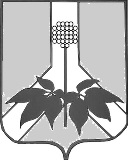 АДМИНИСТРАЦИЯ ДАЛЬНЕРЕЧЕНСКОГО МУНИЦИПАЛЬНОГО РАЙОНАПОСТАНОВЛЕНИЕ  10 июня 2019 г.                                               г.  Дальнереченск                                                            № 212  - па   О создании комиссии по формированию резерва управленческих кадров администрации Дальнереченского муниципального района   На основании Устава Дальнереченского муниципального района, постановления администрации Дальнереченского муниципального района от 07 июня 2019 № 209-па «Об утверждении порядка формирования резерва управленческих кадров по должностям муниципальной службы администрации Дальнереченского муниципального района, должностям руководителей муниципальных учреждений Дальнереченского муниципального района» ПОСТАНОВЛЯЕТ:Утвердить состав комиссии по формированию резерва управленческих кадров администрации Дальнереченского муниципального района в следующем составе:     Председатель комиссии – Дернов Виктор Сергеевич, исполняющий обязанности главы администрации Дальнереченского муниципального района;Заместитель председателя комиссии – Попов Александр Григорьевич, заместитель главы администрации Дальнереченского муниципального района.Секретарь комиссии – Попова Наталья Геннадьевна, начальник отдела кадров администрации Дальнереченского муниципального района;Члены комиссии: -   Анишина Наталья Михайловна – и.о. начальника отдела экономики; - Дронова Галина Владимировна – начальник Управления финансов администрации Дальнереченского муниципального района;- Шестернин Евгений Алексеевич – начальник юридического отдела администрации Дальнереченского муниципального района;- Шелудько Наталья Викторовна – начальник отела по управлению муниципальным имуществом. 2. Контроль за исполнением настоящего постановления возложить на заместителя главы администрации Дальнереченского муниципального района Попова А.Г.3. Настоящее постановление вступает в силу со дня его принятия.ГлаваДальнереченского муниципального района                                                     В.С.Дернов